VIII Certamen Classicum VibonenseCarolo Diano DicatumBando e RegolamentoIl Liceo classico statale “Michele Morelli” di Vibo Valentia, in collaborazione con l’Ufficio Scolastico Regionale per la Calabria, il Convitto Nazionale “ G. Filangieri” di Vibo Valentia, il Museo Archeologico Statale di Vibo Valentia e la Fondazione “Nicola Liotti” di Monterosso Calabro,  bandisce per l’anno scolastico 2018/2019, in ricordo di Carlo Diano, insigne grecista, filologo e storico della filosofia antica, originario di Vibo Valentia, l’ottava edizione del concorso annuale per studenti degli ultimi due anni dei Licei Classici italiani.La CommissioneLa Commissione Giudicatrice, nominata dal Dirigente Scolastico, sarà costituita  da docenti di Lettere Classiche fuori ruolo e da  un Ispettore tecnico dell’ U.S.R. per la Calabria.La provaIl concorso per l’anno 2019 consiste nella traduzione di un passo di latino  tratto dall’opera di Seneca “Epistulae morales ad Lucilium” integrata da un commento filologico, storico e letterario.La sede della prova sarà il Liceo Ginnasio “Michele Morelli” di Vibo Valentia in Via XXV Aprile, 1.I partecipanti dovranno trovarsi presso il suddetto Liceo alle ore 8:30 del giorno 22 /02/2018,  muniti di un documento di identità.Per la prova saranno concesse cinque ore. Dopo un breve saluto del Dirigente Scolastico del Liceo, la prova inizierà alle ore 8,45.Sarà consentito soltanto l’uso del dizionario della lingua latina.Le spese di viaggio sono a carico dei partecipanti mentre le spese di vitto ed alloggio saranno a carico di questa istituzione scolastica .Saranno ammessi a partecipare al Certamen  i primi  trenta  studenti iscritti secondo il giorno e l’ora di ricezione delle domande di iscrizione.IscrizioniIl Certamen ClassicumVibonense è riservato agli studenti dell’ ultimo e penultimo anno dei licei classici e degli istituti italiani nei quali si insegnino il latino e il greco e che siano stati promossi nell’anno precedente con votazione non inferiore a 8/10 nella lingua greca e latina. Ciascun Istituto può inviare domanda di iscrizione per non più di due studenti (a cui si può aggiungere un supplente), accompagnati da un solo docente.Per ogni studente partecipante è richiesta una quota di iscrizione di € 30,00 come contributo per le spese di organizzazione, che deve essere versata sul C.C. POSTALE: 001008653600 intestato all’IIS “Morelli-Colao”, indicando nella causale “quota iscrizione VIII Certamen Carolo Diano Dicatum”.Le domande di partecipazione e gli allegati, vistati dal Dirigente scolastico, unitamente alla copia del bollettino postale comprovante l’avvenuto versamento della quota di partecipazione, dovranno pervenire al Liceo “Michele  Morelli” esclusivamente tramite posta elettronica al seguente indirizzo email: vvis00700g@istruzione.it ovvero tramite pec all’indirizzo  vvis00700g@pec.istruzione.it entro e non oltre il 20 dicembre 2018.Premi e attestatiE’ prevista l’assegnazione dei seguenti premi:• I Premio:   € 800.00• II Premio:  € 500.00• III Premio: € 300.00La cerimonia di premiazione avverrà in data 23/02/2019A tutti i concorrenti sarà consegnato un attestato di partecipazione che potrà essere inserito nel curriculum personale ai fini dell’attribuzione del credito scolastico.__________________Ulteriori informazioni potranno essere richieste alla Prof. Maria Carmela Galati (cell.347/7608134).Vibo Valentia, 12 /10/2018 Il Presidente del Comitato OrganizzativoIl Dirigente ScolasticoIng.Raffaele Suppa                                                                          VIII Certamen Classicum VibonenseCarolo Diano Dicatum*****************Ottava  edizione 2019REGOLAMENTOArt. 1Il Liceo classico statale “Michele Morelli” di Vibo Valentia, in collaborazione con l’Ufficio Scolastico Regionale per la Calabria, il Convitto Nazionale “ G. Filangieri” di Vibo Valentia, il Museo Archeologico Statale di Vibo Valentia e la Fondazione “Nicola Liotti” di Monterosso Calabro  bandisce per l’anno scolastico 2018/2019 il VIII Certamen ClassicumVibonense “Carolo Diano Dicatum”in ricordo di Carlo Diano, insigne grecista, filologo e storico della filosofia antica, originario di Vibo Valentia.Il patrimonio delle lingue classiche  è strumento indispensabile per meglio capire il presente e per ritrovare le comuni radici europee, nella convinzione che accostarsi direttamente alle fonti attraverso un adeguato metodo di traduzione e interpretazione consente l'acquisizione di capacità di approccio storico e critico-analitico, offrendo una crescita umana e culturale impareggiabile.Il Certamen Classicum Vibonense si propone di potenziare e diffondere tra i giovani l’amore per la cultura classica e di favorire la cultura dei certamina nell’ambito della valorizzazione delle eccellenze.Art. 2Il Certamen si articola in un’unica sezione: gli studenti dovranno tradurre ed interpretare un brano in prosa di un autore latino/greco ad anni alterni, con un breve commento in italiano, di  carattere filologico, storico e letterario.Art. 3Il Certamen è riservato agli studenti dell’ ultimo e penultimo anno dei licei classici  e degli istituti italiani nei quali si insegnino il latino e il greco e che siano stati promossi nell’anno precedente con votazione non inferiore a 8/10 nella lingua latina e greca. La selezione degli alunni è operata preventivamente dalle istituzioni scolastiche partecipanti.Ciascun Istituto può inviare domanda di iscrizione per non più di due studenti , accompagnati da un solo docente.Art. 4Le domande di partecipazione e gli allegati, vistati dal Dirigente scolastico, unitamente alla copia del bollettino postale comprovante l’avvenuto versamento della quota di partecipazione, dovranno pervenire al Liceo “Michele  Morelli” esclusivamente tramite posta elettronica al seguente indirizzo email: vvis00700g@istruzione.it ovvero tramite pec all’indirizzo  vvis00700g@pec.istruzione.it entro e non oltre il 20 dicembre 2018.Contestualmente alla domanda di partecipazione,  per ogni studente partecipante, è richiesta una quota di iscrizione di € 30,00 come contributo per le spese di organizzazione, che deve essere versata sul C.C. POSTALE: 001008653600 ovvero tramite bonifico sul conto Bancoposta codice Iban IT17D0760104400001008653600 ovvero tramite bonifico bancario c/o Banca Monte dei Paschi di Siena codice Iban IT 63 U 01030 42830 000000477020 intestato all’IIS “Morelli-Colao”, indicando nella causale “quota iscrizione VIII Certamen Carolo Diano Dicatum ”.Le domande di ammissione devono essere redatte secondo il modello allegato al Bando (All.1) e  controfirmate dal Dirigente Scolastico.Art. 5Le prove avranno luogo il giorno 22/02/2019 alle ore 8.30 in Vibo Valentia presso la sede del Liceo Ginnasio Statale ”M. Morelli” via XXV Aprile n.1. I concorrenti devono presentarsi alle ore otto, muniti di valido documento di riconoscimento, presso la sede sopra riportata. È concesso l’uso del dizionario della lingua latina. Il ricorso a sussidi diversi dal vocabolario comporta l’immediata esclusione dal Certamen Classicum Vibonense.Art. 6L’autore latino su cui verte la prova viene indicato nel bando di concorso.La prova, si svolgerà secondo le norme dei concorsi pubblici, avrà la durata di CINQUE ore.Si applicano alla prova le stesse modalità dei pubblici concorsi.Art. 7Il Comitato organizzativo del  Certamen è costituito dal Dirigente Scolastico che lo presiede, due docenti di Lettere e da un membro del personale amministrativo della Scuola con funzioni di segretario.Il Comitato organizzatore provvede all’invio del programma del CERTAMEN agli Istituti interessati. Art. 8La Commissione Giudicatrice, nominata dal Dirigente Scolastico, sarà costituita  da docenti di Lettere Classiche fuori ruolo e da  un Ispettore tecnico dell’ U.S.R. per la Calabria.La Commissione giudicatrice  stabilisce:1. la tipologia del passo da tradurre e da commentare;2. la data e il luogo in cui si svolgerà la prova;3. il numero e l’ entità dei premi;4. la graduatoria dei vincitori e la data di consegna dei premi.Art. 9La Commissione giudicatrice, conclusa la valutazione delle prove, nel rispetto dell’anonimato dei concorrenti, definisce la graduatoria di merito. Successivamente alla definizione della graduatoria, la Commissione giudicatrice abbina le prove con i nominativi dei concorrenti, in numero di tre premi.Ad insindacabile giudizio della commissione potranno essere previste una o più menzioni speciali. Le decisioni della Commissione giudicatrice sono insindacabili.Art.10Premi e attestati• I Premio:   € 800.00• II Premio:  € 500.00• III Premio: € 300.00Art. 11La cerimonia di premiazione avverrà il giorno 24/03/2017. Sarà data motivazione dei premi e delle menzioni. A tutti i concorrenti sarà consegnato un attestato di partecipazione che potrà essere inserito nel curriculum personale ai fini dell’attribuzione del credito scolastico.Art. 12Le spese di viaggio sono a carico dei partecipanti mentre le spese di vitto ed alloggio saranno a carico di questa istituzione scolastica per i primi trenta studenti iscritti secondo la data e l’ora di ricezione della domanda d’iscrizione.  Gli studenti concorrenti viaggiano e soggiornano, se maggiorenni sotto la propria responsabilità, se minorenni sotto la responsabilità degli accompagnatori.Art. 13L’Istituto d’Istruzione Superiore “M.Morelli - D.Colao” si riserva di pubblicare sul sito web www.siismorellicolao.gov.it eventuali variazioni. La pubblicazione ha valore di notifica e sarà valida dalla data della pubblicazione.Tutti i partecipanti devono seguire gli accordi europei sui diritti d’autore. Gli elaborati non devono contenere affermazioni, fatti, informazioni o citazioni che possono nuocere o danneggiare persone o gruppi di persone.L’Istituto d’Istruzione Superiore “M.Morelli - D.Colao” può decidere di eliminare una richiesta di iscrizione se questa non è stata presentata entro il termine di scadenza, se l’iscrizione è stata effettuata in modo parziale o se infrange qualsiasi articolo del regolamento.Tutti gli elaborati sono di proprietà dell’Istituzione scolastica che ha bandito il concorso.f.toIl Dirigente Scolasticoing. Raffaele SuppaPER INFORMAZIONI RIVOLGERSI A:L’Istituto d’Istruzione Superiore “M.Morelli - D.Colao” Via XXV Aprile, n. 1 89900 Vibo Valentia Sito web: www.iismorellicolao.gov.ite-mail: vvis00700g@istruzione.it pec:  vvis00700g@pec.istruzione.itoppure:Docente referente progetto: Prof. Maria Carmela Galati (cell.347/7608134).All. n. 1MODULO DI ISCRIZIONE AL CERTAMEN CLASSICUM VIBONENSE CAROLO DIANO  DICATUM - VIII edizione"Vibo Valentia, 22/02/ 2019 (da compilarsi a cura della Scuola di appartenenza)AL DIRIGENTE SCOLASTICO Prof.  Raffaele Suppa Liceo Ginnasio Statale “M. Morelli” Via XXV Aprile, n. 189900 – Vibo ValentiaSCUOLA DI APPARTENENZA Denominazione…………………………………………………………………….………….Indirizzo……………………………………….. Citta'………………………………………Tel……./……………    Fax……./…………………E-Mail …………………………..………Si chiede l'iscrizione alla VIII ed. del "CERTAMEN CLASSICUM VIBONENSE" degli studenti sotto indicati:STUDENTE PARTECIPANTECognome………………………………… Nome…………………………………..Classe……………..    Sezione………….. Eventuale Email ……………………………Voto finale di  latino dell’ anno precedente ……………………STUDENTE PARTECIPANTECognome………………………………… Nome…………………………………..Classe……………..    Sezione………….. Eventuale Email ……………………………Voto finale di latino dell' anno precedente ……………………DOCENTE DESIGNATO QUALE ACCOMPAGNATORE:Cognome…………………….    Nome…………………… Disciplina …………………………….Residenza………………….Tel……………/………… Eventuale Email ……………………………Data_________________________                                  IL DIRIGENTE SCOLASTICO                          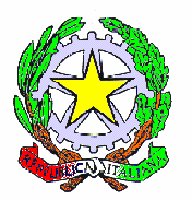 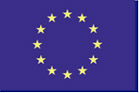 Ministero dell’Istruzione, dell’Università e della RicercaISTITUTO DI ISTRUZIONE SUPERIORE “MORELLI-COLAO”LICEO GINNASIO STATALE “M. MORELLI”LICEO ARTISTICO “D. COLAO”Via XXV APRILE, 1 - VIBO VALENTIAMinistero dell’Istruzione, dell’Università e della RicercaISTITUTO DI ISTRUZIONE SUPERIORE “MORELLI-COLAO”LICEO GINNASIO STATALE “M. MORELLI”LICEO ARTISTICO “D. COLAO”Via XXV APRILE, 1 - VIBO VALENTIAMinistero dell’Istruzione, dell’Università e della RicercaISTITUTO DI ISTRUZIONE SUPERIORE “MORELLI-COLAO”LICEO GINNASIO STATALE “M. MORELLI”LICEO ARTISTICO “D. COLAO”Via XXV APRILE, 1 - VIBO VALENTIA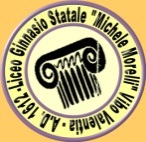 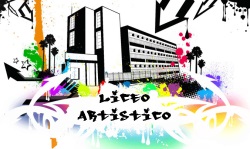 Cod. meccanografico: VVIS00700G         Cod. fiscale:  96034290799                                                                       Cod. meccanografico: VVIS00700G         Cod. fiscale:  96034290799                                                                       http://www.iismorellicolao.gov.it/e-mail: vvis00700g@istruzione.itpec: vvis00700g@pec.istruzione.ittel. :  0963/376736         0963/376760tel. :  0963/376736         0963/376760